Домашняя работа учени_____ 7___ класса______________________________________ПРОСТЫЕ МЕХАНИЗМЫ. РЫЧАГЗадание 1.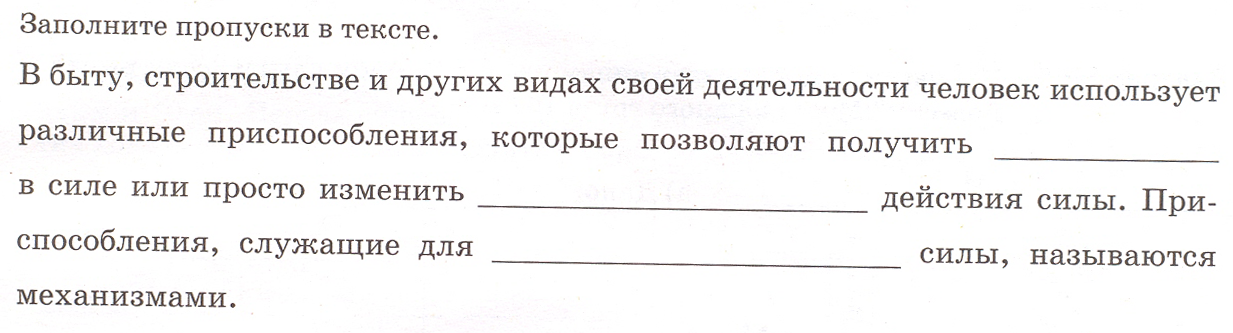 Задание 2.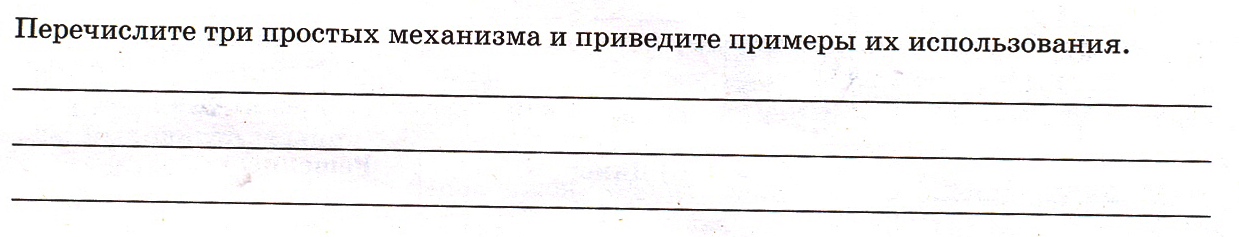 Задание 3.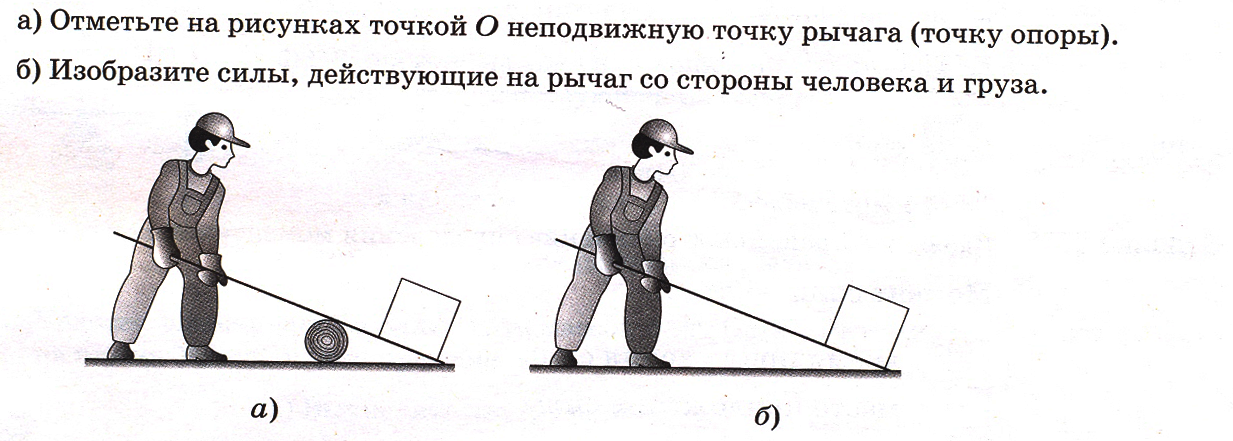 Задание 4.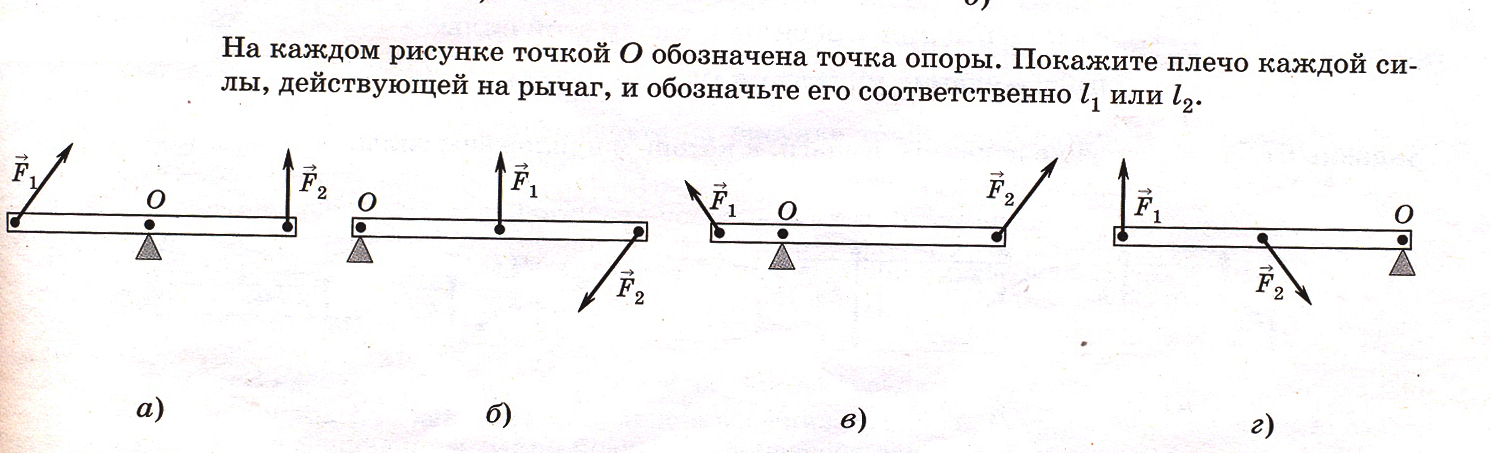 Задание  5.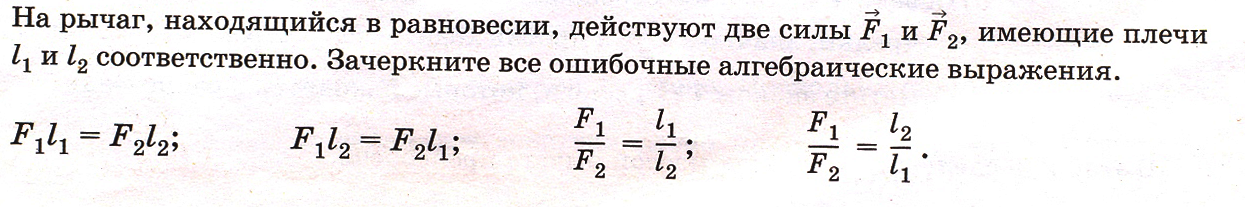 Задание 6.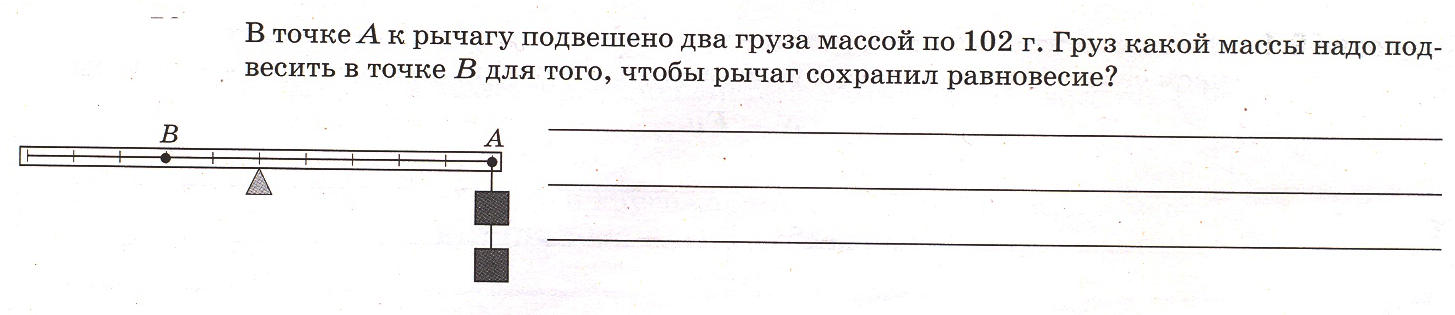 Задание 7. (Без проверки размерности. В решении записать только формулы, расчеты и ответ)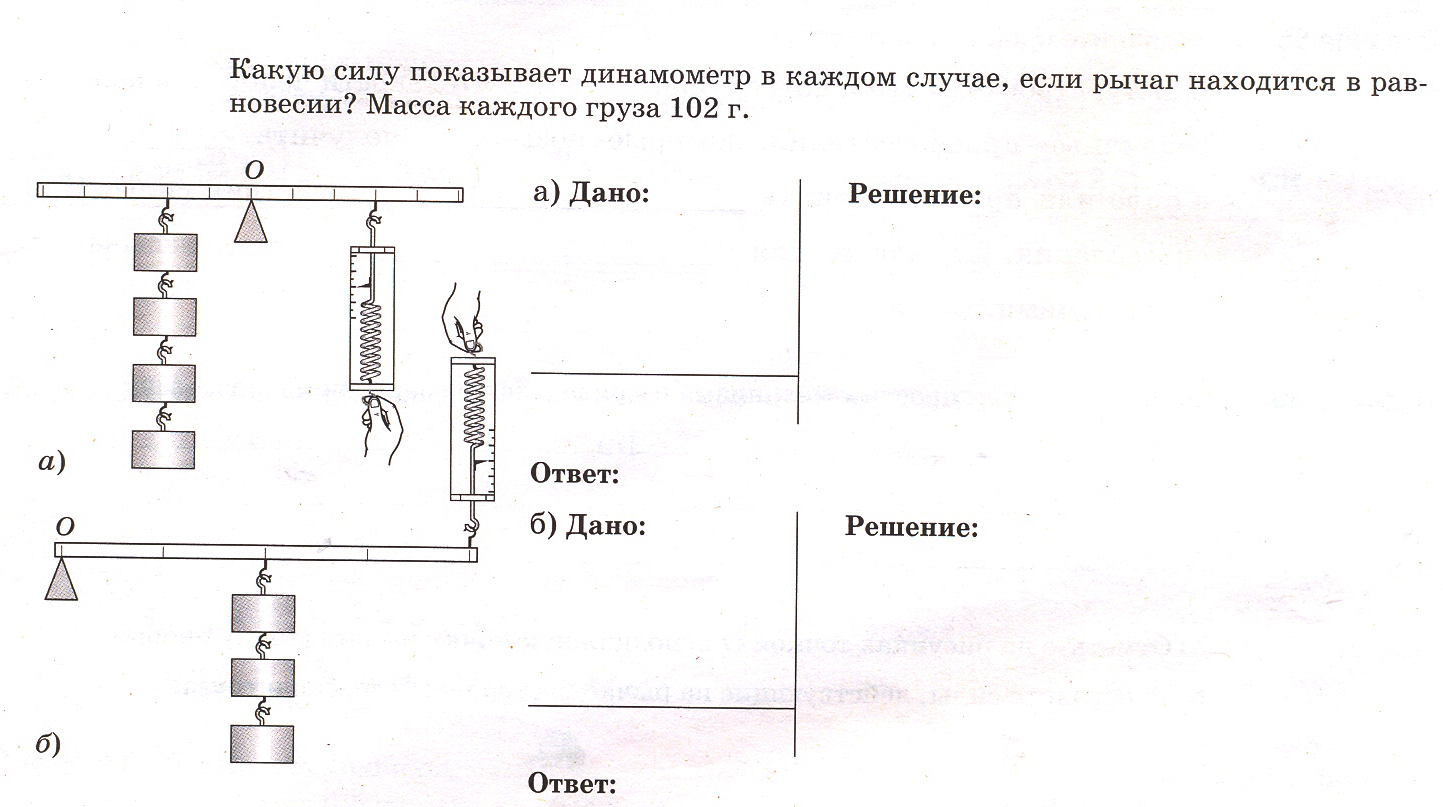 